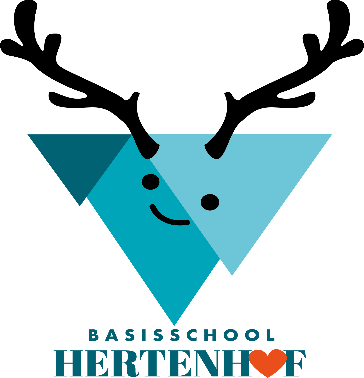 Je kind inschrijven in onze school nu de school dicht is.Onze school is dicht tijdens de coronacrisis. We volgen de regels van de Nationale Veiligheidsraad. Je kan je kind inschrijven zonder naar de school te komen. Wat gaan wij doen?Wij sturen u een brief. Houd uw brievenbus in de gaten!
Wat moet jij doen met onze brief?Zet je handtekening op de leerlingenfiche. Je vindt ze bij deze brief. Maak een kopie/ scan/ foto van de Kids ID of het paspoort van je kind. Lukt dat niet? Dan maken we een kopie als de school terug open is.
Kom deze brief terug afgeven op de school. Hoe?Steek de ondertekende brief terug in de envelop.Bezorg ons de envelop via de brievenbus ‘Hertenhof op de speelplaats van afdeling De Zon, Frans Van Dijckstraat 46 in Deurne.Heb je hulp nodig?Bij vragen of informatie kan je naar je elke werkdag tussen 9u en 12u naar school bellen op het nummer 03/324.00.76.Heb je hulp nodig in je eigen taal?Contacteer Atlas: 03 338 70 11 of atlas@antwerpen.beHeb je een andere vraag?Contacteer de Helpdesk Meld je aan: 0800 62 185 of helpdesk.meldjeaan@antwerpen.be